Государственное бюджетное образовательное учреждениевысшего профессионального образования«Красноярский государственный медицинский университет именипрофессора В.Ф. Войно-Ясенецкого»Министерства здравоохранения Российской ФедерацииФармацевтический колледжДНЕВНИКпроизводственной практикиМДК  01.02   Отпуск лекарственных препаратов и товаров аптечного ассортиментаПМ 01 Реализация лекарственных средств и товаров аптечного ассортимента                                      Барановой Дарьи АндреевныМесто прохождения практики в форме электронного обучения и дистанционных  образовательных технологий(фармацевтическая организация)с  «29» мая 2020 г.   по  «02» июля 2020 г.Руководители практики:Общий – Тюльпанова Марина Владимировна  преподавательНепосредственный – Тюльпанова Марина Владимировна  преподавательМетодический – Тюльпанова Марина Владимировна  преподаватель Красноярск  2020 г 1.Цели  и задачи прохождения производственной практикиЦель производственной практики  по МДК 01.02 Отпуск лекарственных препаратов и товаров аптечного ассортимента состоит в закреплении и углублении теоретической подготовки студентов, приобретении  ими практических умений, формировании компетенций, составляющих содержание Задачами являются:1. Ознакомление с работой аптечного учреждения и организацией работы среднего фармацевтического персонала, в сфере реализации лекарственных средств и товаров аптечного ассортимента.        2.Формирование основ социально-личностной компетенции путем приобретения студентом навыков межличностного общения с фармацевтическим персоналом и посетителями  аптечной организации;           3.Закрепление знаний о правилах реализации и хранении изделий медицинского назначения и других товаров аптечного ассортимента. 4.Формирование умений работы с торговым оборудованием аптеки, организации пространства торгового зала аптеки.5.Формирование знаний по проведению маркетинговых исследований в аптечных учреждениях.  6.Формирование навыков общения с посетителями аптеки с учетом этики и деонтологии в зависимости от характерологических особенностей посетителей.7.Обучение организации проведения мероприятий по соблюдению санитарного режима, созданию условий для хранения товаров аптечного ассортимента.2. Знания, умения, практический опыт, которыми должен овладеть студент после прохождения практики  Приобрести практический опыт:Реализация лекарственных средств и товаров аптечного ассортимента.Освоить умения:У1.применять современные технологии и давать обоснованные рекомендации при отпуске товаров аптечного ассортимента;У2 оформлять торговый зал с использованием элементов мерчандайзинга;У3.соблюдать условия хранения лекарственных средств и товаров аптечного ассортимента ;У5оказывать консультативную помощь в целях обеспечения ответственного самолечения;У6 использовать вербальные и невербальные способы общения в профессиональной деятельности.Знать:З1.современный ассортимент готовых лекарственных средств, лекарственные средства растительного происхождения, другие товары аптечного ассортимента;З4.идентификацию товаров аптечного ассортимента;З6.нормативные документы, основы фармацевтической этики и деонтологии;З7.принципы эффективного общения, особенности различных типов личностей клиентов;З8.информационные технологи при отпуске лекарственных средств и других товаров аптечного ассортимента.3.Тематический план4.График прохождения практикиСодержание и объем проведенной работыТема № 1. (30 часов)Организация работы по приему лекарственных средств, товаров аптечного ассортимента.  Документы, подтверждающие качество.Алгоритм работы:1. Организация работы по приему товара в аптеке, в соответствии с требованиями приказа МЗ РФ № 647нВ процессе приемки товаров аптечного ассортимента, в том числе требующих специальных условий хранения и мер безопасности, осуществляется оценка соответствия принимаемых товаров товаросопроводительной документации по ассортименту, количеству и качеству, соблюдению специальных условий хранения (при наличии такого требования), а также проверка наличия повреждений транспортной тары.Компетенция субъекта розничной торговли по проверке качества поставленных товаров аптечного ассортимента ограничивается визуальным осмотром внешнего вида, проверкой соответствия сопроводительным документам, полноты комплекта сопроводительных документов, в том числе реестра документов, подтверждающих качество товаров аптечного ассортимента. Субъекту розничной торговли необходимо учитывать особенности приемки и предпродажной проверки товаров аптечного ассортимента.Приемка товаров аптечного ассортимента осуществляется материально ответственным лицом. Если товары аптечного ассортимента находятся в транспортной таре без повреждений, то приемка может проводиться по количеству мест или по количеству товарных единиц и маркировке на таре. Если проверка фактического наличия товаров аптечного ассортимента в таре не проводится, то необходимо сделать отметку об этом в сопроводительном документе.Если количество и качество товаров аптечного ассортимента соответствует указанному в сопроводительных документах, то на сопроводительных документах (накладной, счет-фактуре, товарно-транспортной накладной, реестре документов по качеству и других документах, удостоверяющих количество или качество поступивших товаров) проставляется штамп приемки, подтверждающий факт соответствия принятых товаров аптечного ассортимента данным, указанным в сопроводительных документах. Материально ответственное лицо, осуществляющее приемку товаров аптечного ассортимента, ставит свою подпись на сопроводительных документах и заверяет ее печатью субъекта розничной торговли (при наличии).В случае несоответствия поставленных субъекту розничной торговли товаров аптечного ассортимента условиям договора, данным сопроводительных документов комиссией субъекта розничной торговли в соответствии с утвержденной стандартной операционной процедурой составляется акт, который является основанием для предъявления претензий поставщику (составление акта в одностороннем порядке материально ответственным лицом возможно при согласии поставщика или отсутствия его представителя).Субъектом розничной торговли по согласованию с поставщиком может быть утвержден иной способ уведомления поставщика о несоответствии поставленных товаров аптечного ассортимента сопроводительным документам.2. Организация работы по проведению контролю качества, получаемого товара. Документы, подтверждающие качество в соответствии с требованиями приказа МЗ РФ № 647нЛекарственные препараты независимо от источника их поступления подвергаются приемочному контролю с целью предупреждения поступления в продажу фальсифицированных, недоброкачественных, контрафактных лекарственных препаратов.Приемочный контроль заключается в проверке поступающих лекарственных препаратов путем оценки:а) внешнего вида, цвета, запаха;б) целостности упаковки;в) соответствия маркировки лекарственных препаратов требованиям, установленным законодательством об обращении лекарственных средств;г) правильности оформления сопроводительных документов;д) наличия реестра деклараций, подтверждающих качество лекарственных средств в соответствии с действующими нормативными документами.Для проведения приемочного контроля приказом руководителя субъекта розничной торговли создается приемная комиссия. Члены комиссии должны быть ознакомлены со всеми законодательными и иными нормативными правовыми актами Российской Федерации, определяющими основные требования к товарам аптечного ассортимента, оформлению сопроводительных документов, их комплектности.Тема № 2.  (18 часов)Лекарственные средства. Анализ ассортимента. Хранение. Реализация.Алгоритм  работы:1. Ассортимент фармакотерапевтические группы, лекарственных средств, имеющихся в аптеке. Антиаллергические средства; Антимикробные; Антисептические и дезинфицирующие; Витамины; Гомеопатические средства; Диуретические средства; Иммуномодулирующие; Противовирусные; Противомикробные; Противопаразитарные; НПВС; Средства влияющие на ССС (антиаритмичские, антикоагулянты, сердечные гликозиды и т.п.); Для лечения респираторных и бронхо-легочных заболеваний (муколитики, противокашлевые, бронхолитики и т.п); Для коррекции меаболических процессов; Средсва для ЦНС(снотворные, антидеприсанты и т.д); влияющие на ЖКТ (абсорбенты, обволакивающие и т.д); Офтальмологические; Спазмалитики; Гормоны и их антагонисты; ЛП для лечения алкоголизма, курения; Лекарственные растительные сборы.                          2. Правила маркировки  ЛС, согласно требованиям Федерального закона от 12.04.2010 № 61-ФЗ «Об обращении лекарственных средств»1.Лекарственные препараты, за исключением лекарственных препаратов, изготовленных аптечными организациями, ветеринарными аптечными организациями, индивидуальными предпринимателями, имеющими лицензию на фармацевтическую деятельность, должны поступать в обращение, если:1) на их первичной упаковке (за исключением первичной упаковки лекарственных растительных препаратов) хорошо читаемым шрифтом на русском языке указаны наименование лекарственного препарата (международное непатентованное, или группировочное, или химическое, или торговое наименование), номер серии, дата выпуска (для иммунобиологических лекарственных препаратов), срок годности, дозировка или концентрация, объем, активность в единицах действия или количество доз;2) на их вторичной (потребительской) упаковке хорошо читаемым шрифтом на русском языке указаны наименование лекарственного препарата (международное непатентованное, или группировочное, или химическое и торговое наименования), наименование производителя лекарственного препарата, номер серии, дата выпуска (для иммунобиологических лекарственных препаратов), номер регистрационного удостоверения, срок годности, способ применения, дозировка или концентрация, объем, активность в единицах действия либо количество доз в упаковке, лекарственная форма, условия отпуска, условия хранения, предупредительные надписи.2.Фармацевтические субстанции должны поступать в обращение, если на их первичной упаковке хорошо читаемым шрифтом на русском языке указаны наименование фармацевтической субстанции (международное непатентованное, или группировочное, или химическое и торговое наименования), наименование производителя фармацевтической субстанции, номер серии и дата изготовления, количество в упаковке и единицы измерения количества, срок годности и условия хранения.3. Лекарственные средства в качестве сывороток должны поступать в обращение с указанием животного, из крови, плазмы крови, органов и тканей которого они получены.4. На вторичную (потребительскую) упаковку лекарственных средств, полученных из крови, плазмы крови, органов и тканей человека, должна наноситься надпись: "Антитела к ВИЧ-1, ВИЧ-2, к вирусу гепатита C и поверхностный антиген вируса гепатита B отсутствуют".5. На первичную упаковку и вторичную (потребительскую) упаковку радиофармацевтических лекарственных средств должен наноситься знак радиационной опасности.6. На вторичную (потребительскую) упаковку гомеопатических лекарственных препаратов должна наноситься надпись: "Гомеопатический".7. На вторичную (потребительскую) упаковку лекарственных растительных препаратов должна наноситься надпись: "Продукция прошла радиационный контроль".8. На первичную упаковку (если для этого существует техническая возможность) и вторичную (потребительскую) упаковку лекарственных препаратов, предназначенных для клинических исследований, должна наноситься надпись: "Для клинических исследований".9. Упаковка лекарственных средств, предназначенных исключительно для экспорта, маркируется в соответствии с требованиями страны-импортера.10. На транспортную тару, которая не предназначена для потребителей и в которую помещено лекарственное средство, должна наноситься информация о наименовании, серии лекарственного средства, дате выпуска, количестве вторичных (потребительских) упаковок лекарственного средства, производителе лекарственного средства с указанием наименования и местонахождения производителя лекарственного средства (адрес, в том числе страна и (или) место производства лекарственного средства), а также о сроке годности лекарственного средства и об условиях его хранения и перевозки, необходимые предупредительные надписи и манипуляторные знаки.11. На первичную упаковку и вторичную (потребительскую) упаковку лекарственных средств для ветеринарного применения должна наноситься надпись: "Для ветеринарного применения".12. На вторичную (потребительскую) упаковку лекарственного препарата наносится штриховой код.3. Провести анализ хранения лекарственных средств, в соответствии с требованиями нормативных документов.Супрадин АТХ A11AA04Супарстин АТХ R06AC03Энтеросгель АТХ A07BКагоцел АТХ J05AXНо-шпа АТХ A03AD02Милдронат АТХ C01EBАугментин АТХ J01CR02Цераксон АТХ N06BX06Линекс АТХ A07FA51Энап АТХ C09AA02Цефтриаксон АТХ J01DD04Мезим АТХ A09AA02Лазолван АТХ R05CB06Кетанов АТХ M01AB15Спазмалгон АТХ N02BB52Анализ хранения лекарственных средств, в соответствии с требованиями приказа № 706н от 23.08.2010 «Об утверждении правил хранения лекарственных средств» показал, что:- Помещения для хранения лекарственных средств оснащены приборами для регистрации воздуха (гигрометры), показания которых ежедневно регистрируются в специальном журнале;- Лекарственные средства размещены в соответствии с требованиями нормативной документации, указанной на упаковке лекарственного препарата с учетом физико-химических свойств, фармакологических групп способов применения, агрегатных состояний;- Стеллажи (шкафы) установлены таким образом, который обеспечивает доступ к лекарственным средствам, свободный проход персонала и, при необходимости, погрузочных устройств, а также доступность стеллажей, стен и пола для уборки;- Ведется учет лекарственных средств с ограниченным сроком годности хранятся от других групп лекарственных средств в специальной выделенной зоне;- Выявление лекарственного вещества с истекшим сроком годности, хранятся отдельно от других групп товаров лекарственных средств в специально выделенной зоне.Правила реализации лекарственных средств из аптеки в соответствии с приказом № 785 от 14.12.2005 года «О порядке отпуска лекарственных средств»:- Все лекарственные средства, за исключением включенных в перечень лекарственных средств, отпускаемых без рецепта врача, должны отпускаться аптечными организациями только по рецептам, оформленным в установленном порядке на рецептурных балансах, форма которых утверждена приказом МЗСР РФ от 12.02.2007 года №110 (НС и ПВ Списка II, ПВ списка III, иное на ПКУ- 148-1/у-88; льготные -148-1/у-04(л); 148-1/у-06(л)). Остальные лекарственные средства отпускаются по рецепту врача – 107-1/у);- Лекарственные средства отпускаются аптечными организациями в количестве, указанном в рецепте.- При отпуске лекарственных средств по рецепту работник аптечной организации делает отметку на рецепте об отпуске препарата;- В случае отсутствия в аптечной организации выписанного врачом лекарственных средств работник может осуществлять синонимичную замену лекарственного препарата.- Рецепты с пометкой Statim- немедленно обслуживаются в срок, не превышающий один рабочий день, с пометкой Cito в срок, не превышающий двух рабочих дней с момента обращения больного в аптечную организацию;- В аптечной организации должны быть обеспечены условия сохранности оставленных на хранение рецептов; Приобретенные гражданами лекарственные препараты надлежащего качества не подлежат возврату обмену в соответствии с перечнем непродовольственных товаров надлежащего качества, не подлежащих возврату или обмену на аналогичный товар других размеров, формы, габарита, фасона, расцветки или комплектации, утвержденными ПП № 55 от19.01.1998года;- Неправильно выписанные рецепты погашаются штампом «Рецепт недействителен» и регистрируется в журнале.Тема № 3. (6 часов). Гомеопатические лекарственные препараты.Гомеопатическое лекарственное средство – это терапевтические средства, которые содержат в своём составе сильно разведённые экстракты лекарственных растений или биохимические соединения. Лекарственное средство, произведенно или изготовленно по специальной технологии.Анализ ассортимента. Стодаль - прозрачный сироп светло-желтого с коричневатым оттенком цвета, с ароматным запахом. Симптоматическое лечение кашля различной этиологии. Препарат следует хранить в недоступном для детей месте при температуре не выше 25°С. Срок годности - 5 лет. Отпускается без рецепта. Разрешен к применению с рождения.Оцилококцинум - белые гранулы почти сферической формы, без запаха, легко растворимые в воде. Показания грипп легкой и средней степени тяжести; ОРВИ. Можно применять с рождения. Препарат следует хранить в недоступном для детей месте при температуре не выше 25°С. Срок годности - 5 лет.Хранение. Гомеопатические ЛП не требуют отдельных мест хранения, их надлежит хранить в соответствии с общими требованиями и с требованиями, указанными производителем с учетом физических, физико-химических свойств. Однако для отдельных видов могут быть установлены специфические требования. Они содержатся в инструкции к средству и должны быть изучены провизором.Реализация. При продажи провизор должен ориентироваться в ассортименте таких средств, перечне показаний и противопоказаний. Также будет хорошо, если провизор ознакомится с инструкцией и посоветует график приема и дозировку. Такие средства должны приниматься в умеренном количестве и в соответствии с рекомендованной производителем дозировкой. Тема № 4 (18часов). Медицинские изделия. Медицинскими изделиями являются любые инструменты, аппараты, приборы, оборудование, материалы и прочие изделия, применяемые в медицинских целях отдельно или в сочетании между собой, а также вместе с другими принадлежностями, необходимыми для применения указанных изделий по назначению, включая специальное программное обеспечение, и предназначенные производителем для профилактики, диагностики, лечения и медицинской реабилитации заболеваний, мониторинга состояния организма человека, проведения медицинских исследований, восстановления, замещения, изменения анатомической структуры или физиологических функций организма, предотвращения или прерывания беременности, функциональное назначение которых не реализуется путем фармакологического, иммунологического, генетического или метаболического воздействия на организм человека. Медицинские изделия могут признаваться взаимозаменяемыми, если они сравнимы по функциональному назначению, качественным и техническим характеристикам и способны заменить друг друга.1.Группа товаров, относящихся к изделиям медицинского назначения:Перевязочные средстваИзделия из пластмассы Изделия медицинской техники, включая инструменты, оборудование, приборы и аппараты медицинские;Изделия медицинские из резины, текстиля, стекла, полимерных и других материалов, и запасных частях к ним, предназначенные для профилактики, диагностики, лечения заболеваний в домашних условиях, реабилитации и ухода за больными; Оправы для корригирующих очков и линзы для коррекции зрения; Изделия протезно-ортопедические и запасные части к ним; Домашние (автомобильные) аптечные комплекты (наборы);прочие медицинские материалы и средства.2. Характеристика каждой группы.Перевязочные средства включают множество наименований: повязки, пленки, бинты, пластыри, гигиенические салфетки; вата медицинская гигроскопическая хирургическая, гигиеническая, глазная, стерильная и нестерильная; гипсовые бинты; противоожоговые повязки, гемостатические рассасывающиеся и др., ватно-марлевые средства, включая салфетки, бинты, перевязочные пакеты; лейкопластыри, другие средства, предназначенные для контакта с поврежденными кожными покровами и слизистыми оболочками; хирургические нити. Перевязочный материал представляет собой волокна, нити, ткани, пленки, нетканые материалы, которые используют при операциях для удаления крови, поддержания чистоты операционного поля и раны, для остановки кровотечения, наложения повязок. Перевязка раны защищает организм от вторичного инфицирования и предупреждает дополнительные повреждения.Резиновые изделия. Резина - эластичный материал, получаемый вулканизацией каучука. Этот материал состоит из минеральных наполнителей (абсолютно безвредных), которые придают резиновым изделиям максимальную гибкость и мягкость.Изделия из латекса. Эти изделия изготовляют методом макания, в результате чего получают тонкостенные полупрозрачные изделия, отличающиеся высокой эластичностью и плотностью (водонепроницаемостью). К этим изделиям относят: хирургические и анатомические перчатки, напальчники, соски.Включает: подгузники, пеленки, памперсы для взрослых; перчатки хирургические, смотровые, анатомические; презервативы; спринцовки, кружки Эсмарха, клизменные наконечники; моче- и калоприемники, подкладные судна, грелки, пузыри для льда, криопакеты, резиовые бинты, пипетки, напальчники, корпуса и детали медицинских приборов и аппаратов, камеры для гипербарической оксигенации и др., аппараты регулируемой компрессии, кислородные палатки; материалы, контактирующие с кожей ребенка камер неонатальных инкубаторов, кювезы для новорожденных; детали кислородно- и наркозно-дыхательной аппаратуры, включая маски, дыхательные контуры и т.п., кислородные подушки, другие материалы и изделия, предназначенные для непосредственного и опосредованного контакта с организмом человека и т.дИзделия из пластмассПластмасса – органический материал, основой которой является синтетические или природные высокомолекулярные соединения (полимеры). (подкладные судна, баночки для анализов, наконечники для спринсовок, шприцы и т.п)3. Хранение в соответствии с требованиями нормативных документов. Приказ  МЗ № 377.Резиновые изделия. 1. Для сохранения резиновых изделий в помещениях хранения необходимо создать:- защиту от света и низкой температуры воздуха; текучего воздуха (сквозняков, механической вентиляции); механических повреждений (сдавливания, сгибания, скручивания, вытягивания и т.п.);- для предупреждения высыхания, деформации и потери их эластичности, относительную влажность не менее 65%;- изоляцию от воздействия агрессивных веществ (йод, хлороформ, хлористый аммоний, лизол, формалин, кислоты, органические растворители, смазочные масла и щелочи, хлорамин Б, нафталин);- условия хранения вдали от нагревательных приборов (не менее 1 м).2. Помещения хранения резиновых изделий должны располагаться не на солнечной стороне, лучше в полуподвальных темных или затемненных помещениях. Для поддержания в сухих помещениях повышенной влажности рекомендуется ставить сосуды с 2% водным раствором карболовой кислоты.3. В помещениях, шкафах рекомендуется ставить стеклянные сосуды с углекислым аммонием, способствующим сохранению эластичности резины.4. Для хранения резиновых изделий помещения хранения оборудуются шкафами, ящиками, полками, стеллажами, блоками для подвешивания, стойками и другим необходимым инвентарем, с учетом свободного доступа.5. При размещении резиновых изделий в помещениях хранения необходимо полностью использовать весь его объем. Однако резиновые изделия (кроме пробок) нельзя укладывать в несколько слоев, так как предметы, находящиеся в нижних слоях, сдавливаются и слеживаются. Шкафы для хранения продукции этой группы должны иметь плотно закрывающиеся дверцы. Внутри шкафы должны иметь совершенно гладкую поверхность.Внутреннее устройство шкафов зависит от вида хранящихся в них резиновых изделий. Шкафы, предназначенные для:- хранения резиновых изделий в лежачем положении (бужи, катетеры, пузыри для льда, перчатки и т.п.), оборудуются выдвижными ящиками с таким расчетом, чтобы в них можно было размещать предметы на всю длину, свободно, не допуская их сгибов, сплющивания, скручивания и т.п.;- хранения изделий в подвешенном состоянии (жгутов, зондов, ирригаторной трубки), оборудуются вешалками, расположенными под крышкой шкафа. Вешалки должны быть съемными, с тем чтобы их можно было вынимать с подвешенными предметами. Для укрепления вешалок устанавливаются накладки с выемками.6. Резиновые изделия размещают в хранилищах по наименованиям и срокам годности. На каждой партии резиновых изделий прикрепляют ярлык с указанием наименования, срока годности.7. Особое внимание следует уделить хранению некоторых видов резиновых изделий, требующих специальных условий хранения:- круги подкладные, грелки резиновые, пузыри для льда рекомендуется хранить слегка надутыми, резиновые трубки хранятся со вставленными на концах пробками;- съемные резиновые части приборов должны храниться отдельно от частей, сделанных из другого материала;- изделия, особо чувствительные к атмосферным факторам - эластичные катетеры, бужи, перчатки, напальчники, бинты резиновые и т.п., хранят в плотно закрытых коробках, густо пересыпанных тальком. Резиновые бинты хранят в скатанном виде, пересыпанные тальком по всей длине;- прорезиненную ткань (одностороннюю и двухстороннюю) хранят  в горизонтальном положении в рулонах, подвешенных на специальных стойках. Прорезиненную ткань допускается хранить уложенной не более чем в 5 рядов на гладко отструганных полках стеллажей;- эластичные лаковые изделия - катетеры, бужи, зонды (на этилцеллюлозном или копаловом лаке), в отличие от резины, хранят в сухом помещении. Признаком старения является некоторое размягчение, клейкость поверхности. Такие изделия бракуют.8. Резиновые пробки должны храниться упакованными в соответствии с требованиями действующих технических условий.9. Резиновые изделия необходимо периодически осматривать. Предметы, начинающие терять эластичность, должны быть своевременно восстановлены в соответствии с требованиями НТД.10. Резиновые перчатки рекомендуется, если они затвердели, слиплись и стали хрупкими, положить, не расправляя, на 15 минут в теплый 5% раствор аммиака, затем перчатки разминают и погружают их на 15 минут в теплую (40 - 50 град. C) воду с 5% глицерина. Перчатки снова становятся эластичными.Пластмассовые изделияИзделия из пластмасс следует хранить в вентилируемом темном помещении, на расстоянии не менее 1 м от отопительных систем. В помещении не должно быть открытого огня, паров летучих веществ. Электроприборы, арматура и выключатели должны быть изготовлены в противоискровом (противопожарном) исполнении. В помещении, где хранятся целлофановые, целлулоидные, аминопластовые изделия, следует поддерживать относительную влажность воздуха не выше 65%.Перевязочные средства и вспомогательный материал1. Перевязочные средства хранят в сухом проветриваемом помещении в шкафах, ящиках, на стеллажах и поддонах, которые должны быть выкрашены изнутри светлой масляной краской и содержаться в чистоте. Шкафы, где находятся перевязочные материалы, периодически протирают 0,2% раствора хлорамина или другими разрешенными к применению дезинфекционными средствами.2. Стерильный перевязочный материал (бинты, марлевые салфетки, вата) хранятся в заводской упаковке. Запрещается их хранение в первичной вскрытой упаковке.10.3. Нестерильный перевязочный материал (вата, марля) хранят упакованными в плотную бумагу или в тюках (мешках) на стеллажах или поддонах.3. Вспомогательный материал (фильтровальная бумага, бумажные капсулы и др.) необходимо хранить в промышленной упаковке в сухих и проветриваемых помещениях в отдельных шкафах в строго гигиенических условиях. После вскрытия промышленной упаковки расфасованное или оставшееся количество вспомогательного материала рекомендуется хранить в полиэтиленовых, бумажных пакетах или мешках из крафт - бумаги.Изделия медицинской техники1. Хирургические инструменты и другие металлические изделия надлежит хранить в сухих отапливаемых помещениях при комнатной температуре. Температура и относительная влажность воздуха в помещениях хранения не должны резко колебаться. Относительная влажность воздуха не должна превышать 60%. В климатических зонах с повышенной влажность относительная влажность воздуха в помещении хранения допускается до 70%. В этом случае контроль за качеством медицинских изделий должен проводиться не реже одного раза в месяц.2. Хирургические инструменты и другие металлические изделия, полученные без антикоррозийной смазки, смазывают тонким слоем вазелина, отвечающим требованиям Государственной Фармакопеи. Перед смазкой хирургические инструменты тщательно просматривают и протирают марлей или чистой мягкой ветошью. Смазанные инструменты хранят завернутыми в тонкую парафинированную бумагу.3. Во избежание появления коррозии на хирургических инструментах при их осмотре, протирании, смазке и отсчитывании не следует прикасаться к ним незащищенными и влажными руками. Все работы необходимо проводить держа инструмент марлевой салфеткой, пинцетом.4. Режущие предметы (скальпели, ножи) целесообразно хранить уложенными в специальные гнезда ящиков или пеналов во избежание образования зазубрин и затупления.5. Хирургические инструменты должны храниться по наименованиям в ящиках, шкафах, коробках с крышками, с обозначением наименования хранящихся в них инструментов.6. Инструменты, особенно хранящиеся без упаковки, должны быть защищены от механических повреждений, а острорежущие детали, даже завернутые в бумагу, предохранены от соприкосновения с соседними предметами.7. При переносе хирургических инструментов и других металлических изделий из холодного места в теплое обработку (протирка, смазка) и укладку их на хранение следует производить лишь после того, как прекратится "отпотевание" инструмента.8. Хранение металлических изделий (из чугуна, железа, олова, меди, латуни и др.) должно производиться в сухих и отапливаемых помещениях. В этих условиях медные (латунные) нейзильберные и оловянные предметы не требуют смазывания.9. При появлении ржавчины на окрашенных железных изделиях она удаляется и изделие вновь покрывается краской.10. Серебряные и нейзильберные инструменты нельзя хранить совместно с резиной, серой и серосодержащими соединениями вследствие почернения поверхности инструментов.11. Категорически запрещается хранить хирургические инструменты навалом, а также вместе с медикаментами и резиновыми изделиями.4.Определить правила реализации изделий медицинского назначения из аптеки.Продавец обязан своевременно в наглядной и доступной форме довести до сведения покупателя необходимую и достоверную информацию о товарах и их изготовителях. Информация в обязательном порядке должна содержать:наименование товара;фирменное наименование (наименование) и место нахождения (юридический адрес) изготовителя товара, место нахождения организации (организаций), уполномоченной изготовителем (продавцом) на принятие претензий от покупателей и производящей ремонт и техническое обслуживание товара;сведения о номере и дате разрешения на применение таких изделий в медицинских целях, выданного Федеральной службой по надзору в сфере здравоохранения и социального развития в установленном порядке,сведения о его назначении, способе и условиях применения, действии и оказываемом эффекте, ограничениях (противопоказаниях) для применения с учетом особенностей конкретного вида товара,обозначение стандартов, обязательным требованиям которых должен соответствовать товар;сведения об основных потребительских свойствах товара;правила и условия эффективного и безопасного использования товара;гарантийный срок, если он установлен для конкретного товара;срок службы или срок годности, если они установлены для конкретного товара, а также сведения о необходимых действиях покупателя по истечении указанных сроков и возможных последствиях при невыполнении таких действий, если товары по истечении указанных сроков представляют опасность для жизни, здоровья и имущества покупателя или становятся непригодными для использования по назначению;цену и условия приобретения товара.Если в приобретаемом покупателем товаре устранялся недостаток (недостатки), покупателю должна быть предоставлена информация об этом. Об имеющихся в товаре недостатках продавец должен предупредить покупателя не только в устной, но и в письменной форме (на ярлыке товара, товарном чеке или иным способом).В соответствии с п. 12 «Правил продажи отдельных видов товаров», утвержденных ПП РФ от 19.01.1998 № 55 при продаже товаров продавец доводит до сведения покупателя информацию о подтверждении соответствия товаров знаком соответствия и ознакомления потребителя по его требованию с одним из следующих документов: сертификат или декларация о соответствии; копия сертификата; товарно-сопроводительные документы.Тема № 5 (18 часов) Медицинские приборы, аппараты, инструменты. Алгоритм работы1.Медицинский прибор — техническое устройство, предназначенное для диагностических измерений (медицинский термометр) Медицинский аппарат — техническое устройство, позволяющее создавать энергетическое воздействие (дозированное) терапевтического, хирургического или бактерицидного свойства (аппарат УВЧ-терапии), а также обеспечить сохранение определенного состава некоторых субстанций.2.Провести анализ ассортимента. Характеристика каждой группы. Термометр. С его помощью узнают какая температура тела у человека. Существуют жидкостные (ртуть, спирты, ацетон, гелий); механические; электронные; оптические (инфракрасные); газовые.Тонометр. С его помощью измеряют артериальное давление. Он подходит людям с повышенным или пониженным давлением. Тонометр существует следующих видов: автоматический, механический, полуавтоматический.Медицинские весы. Они бывают: механические и электронныеГлюкометр и пульсометр. Глюкометром измеряют уровень сахара в крови. Поэтому он должен быть у всех, кто страдает диабетом 1-го и 2-го типа. Пульсометр (или другое название - пульсоксиметр) позволяет узнать насколько кровь насыщена кислородом, частоту сердцебиения. Он показывает соотношение гемоглобина, насыщенного кислородом к его общему количеству в крови. Норма - это показатель выше 95%. Солевая лампа. Солевая лампа представляет собой светильник, сделанный из куска соли. Его главная особенность - это насыщение воздуха в помещении отрицательно заряженных ионов. Также соляная лампа обладает рядом полезных свойств: благоприятное влияние на физическое и психо-эмоциональное состояние; положительное воздействие на нервную систему; нормализация сна; укрепление иммунитета; очищение воздуха от микробов; устранения неприятных запахов. Приборы для магнитотерапии. Механизм их действия основан на низкочастотном переменном или постоянном магнитном поле. Приборы представлены в виде браслетов, поясов, аппаратов. И такое воздействие рекомендовано при заболеваниях суставов и ОДА. В результате магнитотерапии у пациента: происходит ускорение биохимический реакций в организме; нормализуются работа организма на клеточном уровне; улучшается работа ССС; устранение и предотвращение отечности; укрепление иммунитета и положительное воздействие на нервную системы, снятие болезненных ощущений. Дыхательные тренажеры. Их действие направлено на улучшение работы органов дыхательного аппарата. Отдельно стоит выделить небулайзер (ингалятор) - аппарат, направленный на лечение заболеваний органов дыхания. Массажер. Массажер используют для снятия мышечного напряжения. Практически все электрические модели имеют схожий принцип действия. Внутри них находятся шарики, приходящие в движение после активации прибора. Нагревательный элемент направлен на более глубокое воздействие на мышцы. Дорогие модели имеют таймер и предлагают на выбор несколько вариантов массажа. Ирригаторы, молокоотсосы3.Проанализировать ассортимент шприцев и систем для трансфузий. Шприцы медицинские – это инструмент для дозированного введения в ткани организма жидких лекарственных средств, отсасывания экссудатов и других жидкостей, а также для промывания полостей. Шприц – это ручной поршневой насос, составляющий из муфты, цилиндра и канюли. Стандартный одноразовый шприц 1 мл; 2 мл; 3 мл; 5 мл; 10 мл; 20 мл; Шприц Жане 150 млСистема для трансфузий – это система для переливания крови и инъекционных растворов.4. Маркировка шприцев, игл для инъекций. Потребительская упаковка. Маркировка потребительской упаковки должна содержать, следующую информацию:- описание содержимого, включая номинальную вместимость шприцев и тип наконечника;- слова «стерильно» или соответствующий символ;- слова «ДЛЯ ОДНОКРАТНОГО ПРИЕМА» или соответствующий символ;- дату стерилизации (год, месяц)- торговую марку, торговое наименование или логотип изготовления, или поставщика;- «годен до…». Транспортная упаковка. Маркировка транспортной упаковки должна содержать, следующую информацию:- описание содержимого; код партии, с предшествующим словом «ПАРТИЯ» или соответствующий символ;- слово «СТЕРИЛЬНО» или соответствующий символ;- дату стерилизации (год, месяц)- наименование, адрес изготовителя или поставщика;- информацию о погрузке / разгрузке, хранении и транспортировании. Иглы инъекционные - колющие инструменты, предназначенные для выполнения различных диагностических и лечебных приемов (вливание и извлечение жидкостей).Маркировка игл для инъекций содержит: номер и дату разрешения применения таких изделий в медицинских целях, сведения о назначении, способ и условия применения, слово «СТЕРИЛЬНО» или соответствующий символ, слова «ДЛЯ ОДНОКРАТНОГО ПРИЕМА» или соответствующий символ, объем, условия хранения, партия, срок годности, размер, инструкцию по применению.5. Правила хранение. Медицинская техника хранится на витринах, медицинские приборы хранятся в отдельном шкафу, шприцы и системы трансфузий хранятся в первичной упаковке в отдельном шкафу. 
Правила реализации медицинской техники. Предпродажная подготовка. Оформление документов при продаже. Правила возврата товаров надлежащего качества. Постановление Правительства № 55.Информация об изделиях медицинского назначения должна содержать сведения о номере и дате разрешения на применение таких изделий в медицинских целях, выданного Федеральной службой по надзору в сфере здравоохранения в установленном порядке, а также, с учетом особенностей конкретного вида товара, сведения о его назначении, способе и условиях применения, действия и оказанном эффекте, ограничениях (противопоказаниях) для применения.Предпродажная подготовка изделий медицинской техники включает при необходимости также удаление заводской смазки, проверку комплектности, сборку и наладку. Проверяем комплектность прибора, затем исправен ли прибор, показать как работает, предоставить номер регистрационного удостоверения, оформить гарантийный талон (в нем указывается дата изготовления, дата продажи, роспись фармацевта, печать аптеки, роспись клиента), сказать где находится гарантийная мастерская, упаковать, гарантийный талон с чеком положить в коробку.Согласно ПП № 55, возврат товара надлежащего качества, не подлежит возврату и обмену на аналогичный товар другого размера, формы, габарита, фасона, расцветки или комплектации.6.Определить правила реализации медицинской техники. Предпродажная подготовка. Оформление документов при продаже. Правила возврата товаров надлежащего качества. Тема № 6 (12 часов). Биологически-активные добавки. Алгоритм работы1. Биологически активные добавки (БАД) — композиции натуральных или идентичных натуральным биологически активных веществ, предназначенных для непосредственного приема с пищей или введения в состав пищевых продуктов, с целью обогащения рациона отдельными пищевыми или биологически активными веществами и их комплексами. ЛС классифицируют по системному принципу: терапевтическое применение (например, противоопухолевые, антиангинальные, противомикробные средства); фармакологическое действие (вазодилататоры, антикоагулянты, бронхолитики); химическое строение (гликозиды, алкалоиды, стероиды, бензодиазепины).Классификации БАД многочисленны; в их основе лежат компоненты БАД, их физиологическое действие и функциональное назначение, способы получения и формы производства, а также другие признаки [19]. Так, по функциональному назначению БАД делят на 2 группы: нутрицевтики и парафармацевтики [22].Нутрицевтики – БАД, применяемые для коррекции химического состава пищи человека (дополнительные источники нутриентов: белка, аминокислот, жиров, углеводов, витаминов, минеральных веществ, пищевых волокон). Конечной целью использования нутрицевтиков является улучшение пищевого статуса человека, укрепление здоровья и профилактика ряда заболеваний [16].Парафармацевтики – БАД, применяемые для профилактики, вспомогательной терапии и поддержки в физиологических границах функциональной активности органов и систем. Это натуральные средства, которые имеют направленное физиологическое действие и применяются для профилактики разных болезней. К БАД-парафармацевтикам относят, например, эубиотики (или пробиотики) – БАД, в состав которых входят живые микроорганизмы и/или их метаболиты, оказывающие нормализующее воздействие на состав и биологическую активность микрофлоры пищеварительного тракта.2. Провести анализ ассортиментаГлицин АТХ N06BX, ноотроп и психостимулятор. Сущность товара нормализует и активирует процессы защитного торможения в ЦНС, уменьшает психоэмоциональное напряжение, повышает умственную работоспособность улучшает память и ассоциативные процессы. оказывает успокаивающее, слабое противотревожное и антидепрессивное действие, ослабляет выраженность побочных эффектов антипсихотических средств (нейролептиков), снотворных и противосудорожных средств. Фактический товар: удобная упаковка; практически не имеет противопоказания и побочное действие; можно применять детям до 3х лет; быстро растворяется в ротовой полости приятного вкуса; дешевый ЛП. Атероклефит-био АТХ C10AX, гиполипидемическое средство. Сущность товара - жидкий экстракт (от светло- до темно-коричневого цвета со специфическим запахом) из травы клевера красного улучшает работу сердца и сосудов, снижает показатель холестерина в организме. Фактический товар: яркая, запоминающиеся упаковка; есть в разных ЛФ (капсулы, капли, жидкий экстракт). Добавленный товар: листок-вкладышЦинк+витамин С. Сущность товара прием данной биодобавки способствует укреплению иммунитета и является профилактикой сезонных простудных заболеваний. Поддерживает здоровье кожи и волос. Фактический товар: принимать 1 раз в сутки; в разных ЛФ (таблетки, шипучие таблетки); выгодная цена. Добавленный товар листок-вкладыш.3. Требования к маркировке в соответствии с требованиями  СанПиН 2.3.2.1290-03 «Гигиенические требования к организации производства и оборота БАД» ТР ТМИнформация о БАД должна содержать:- наименования бад, и в частности:- товарный знак изготовителя (при наличии);-обозначения нормативной или технической документации, обязательным требованиям, которых должны соответствовать БАД (Для БАД отечественного производства и стран СНГ);- состав БАД, с указанием ингредиентного состава в порядке,соответствующем их убыванию в весовом или процентном выражении;- сведения об основных потребительских свойствах БАД- сведения о весе или объеме БАД, в единицах потребительской упаковки и весе или объеме единицы продукта; - сведения о противопоказаниях для применения при отдельных видахзаболеваний;- указание, что БАД не является лекарством;-дата изготовления, гарантийный срок годности или дата конечного срока реализации продукции;- условия хранения;- информация о государственной регистрации БАД с указанием номера идаты; -место нахождения, наименование изготовителя (продавца) и место нахождения и телефон организации, уполномоченной изготовителем (продавцом) на принятие претензий от потребителя.Использование термина на этикетку БАД, а также использование иных терминов, не имеющих законодательного и научного обоснования, не допускается.4. Правила хранения и реализации. Бады хранятся в шкафу, к которому приклеивается стеллажная карточка с указание наименования БАД, серии БАД, срока годности и количества единиц хранения. Бады хранятся с учетом их физико-химических свойств, при условиях, указанных изготовителем БАД, соблюдая необходимые температурные режимы, влажности и освещенность. Отпускаются без рецепта врача.Тема № 7 (6 часов). Минеральные воды. Алгоритм работы1. Минеральные воды - это природные воды, оказывающие на организм человека лечебное воздействие, обусловленное повышенным содержанием полезных биологических компонентов, их ионного или газового состава, либо общим ионно-солевым составом.Классификация минеральных вод:По применению- лечебные;- лечебно-столовые;- столовые.В зависимости от общей минерализации минеральные воды классифицируются на: пресные (минерализация до 1 г на дм³ включительно);слабоминерализованные (минерализация более 1 до 2 г на дм³ включительно);маломинерализованные (минерализация более 2 до 5 г на дм³ включительно);среднеминерализованные (более 5 до 10 г на дм³ включительно);высокоминерализованные (более 10 до 15 г на дм³ включительно).Классификация: Гидрокарбонатные воды (подклассы натриевые, кальциевые и магниевые).Хлоридные (аналогичные подклассы натриевые, кальциевые, магниевые).Сульфатные: натриевые, кальциевые, магниевые.Воды сложного состава: гидрокарбонатно-хлоридные, гидрокарбонатно-сульфатные, гидрокарбонатно-хлоридно-сульфатные. С активными ионами: железистые, мышьяковистые, кремнистые, с другими активными ионами (фтор, литий, кобальт и прочие).Газовые: углекислые, сероводородные, другие (азотные, метановые, азотно-метановые и прочие).Радоновые воды по специфике не относятся к газовым и выделяются в особую группу, поскольку имеют канцерогенное действие на организм, содержат твёрдые дочерние радиоактивные продукты распада этой эманации радия, способные вызывать рак легких при вдыхании. Термальные — имеющие температуру 20 °C и выше.В зависимости от газового состава и наличия специфических компонентов минеральные воды делят на: углекислые, сульфидные (сероводородные), азотные, кремнистые (H2SiO3), бромистые, йодистые, железистые, мышьяковистые, радиоактивные (Rn) и другие. Реакция воды (степень кислотности или щелочности, выражаемая величиной pH) имеет важное значение для оценки её лечебного действия. Кислые воды имеют pH = 3,5—6,8, нейтральные — 6,8—7,2, щелочные — 7,2—8,5 и выше. 2. Анализ  ассортимента минеральных вод.Есентуки № 17 (природная лечебная хлоридно-гидрокарбонатная натриевая, борная питьевая вода высокой минерализации). Вода из источника № 17. Химический состав: гидрокарбонаты – 3900-4800 мг/л; гидрокарбонаты – 1000-2000 мг/л; сульфаты – 900-1600 мг/л; хлориды – 200-750 мг/л; спец. компонент (Н2SiO3) – 30-80 мг/л; кальций – 100-350 мг/л; магний – 100 мг/л; натрий+калий – 800-1500 мг/л; минерализация – 3,0 – 6,5 г/ дм³. Показания: сниженная деятельность ЖКТ; гастрит с низкой и высокой кислотностью; гепатит и другие патологии печени; ожирение; панкреатит; холецистит; нарушенный функционал жёлчных протоков; сахарный диабет; алкогольная и другая интоксикация; кашель; гормональные сбои; хронические проблемы с испражнением; диатез. Лечебные свойства Ессентуков 17: улучшает пищеварение; нормализует водно-солевой баланс; способствует отхождению избыточной жёлчи; нивелирует слизистые выделения, накапливающиеся в органах дыхания и желудке, при воспалениях; ускоряет обменные функции; укрепляет иммунитет; выводит вредные токсины и шлаки; восстанавливает нервную систему; благотворно действует на функции почек и печени. Противопоказания: обострение любых заболеваний; ранний возраст у детей; солевые скопления в суставах; гипертонический криз; сердечные дисфункции.Боржоми лечебно-столовая гидрокарбонатная натриевая минеральная вода средней минерализации. Источники находятся в долине Боржоми, в Южной Грузии. Показания к применению: болезни пищевода; хронический гастрит с нормальной и повышенной секреторной функцией желудка; ЯБЖ и ДПК; болезни кишечника; болезни печени, жёлчного пузыря и желчевыводящих путей; болезни поджелудочной железы; нарушения органов пищеварения после оперативных вмешательств по поводу язвенной болезни желудка; постхолецистэктомические синдромы; болезни обмена веществ: сахарный диабет; ожирение; болезни мочевыводящих путей. Применяется только вне фазы обострения. Химический состав: Минерализация от 5.000 до 7.500; Гидрокарбонат от 3.500 до 5.000; Сульфат в районе 10; Хлор от 250 до 500; Магний от 20 до 150; Кальций от 20 до 150; Натрий от 1.000 до 2.000. противопоказания Боржоми – болезни ЖКТ в фазе обострения, соблюдения доз приема т.к может начать разъедать стенки желудка. Следствием этого могут стать язвы и гастриты. Кроме того могут появится отеки на ногах.Вода-Донат это природная минеральная углекислая магниево-натриево-гидрокарбонатно-сульфатная вода из источников Рогашка-Слатины в Словении с минерализацией 13 г/л. Вода известна благодаря высокому содержанию магния (1030 мг/л). Вода используется в курсовом лечении гастроэнтерологических и эндокринных заболеваний, при дефиците магния в организме, также Donat Mg пригодна для ежедневного употребления. Химические состав: гидрокарбонат HCO3– — 7790; сульфат SO42− — 2200; хлорид Cl− — 66,7; бромид Br− — 0,42; иодид I− — 0,12; фторид F− — 0,2; нитрат NO3– — 0,1; .нитрит NO2– — 0,02; гидрофосфат HPO42– — 0,12; кальций Ca2+ — 375; магний Mg2+ — 1060; натрий Na+ — 1565; калий K+ — 17,1; литий Li+ — 2,4; аммоний NH4+ — 0,7; стронций Sr2+ — 2,6; железо Fe2+ — 0,3; марганец Mn2+ — 0,11; алюминий Al3+ — 0,17; метаборную кислоту HBO3 — 18,1; кремниевую кислоту H2SiO2 — 145; растворенный в добываемой воде углекислый газ — 3620. Показания к применению: Запоры; Изжога; Предотвращение образования камней в желчном пузыре; Уролитиаз; Заболевания печени; Сахарный диабет 2 типа; Дефицит магния; Состояния после операции на желчном пузыре и желчевыводящих путях; Повышенный холестерин; Нарушенный кислотно-щелочной баланс; Ожирение, избыточный вес; Гипертония; Стресс; Головные боли, мигрени. Противопоказание: острая и хроническая почечная недостаточность; желчнокаменная болезнь, требующая хирургического вмешательства; онкологические заболевания, период обострения или декомпенсации основного заболевания; состояния, требующие госпитализации и больничного режима; недавние обострения язвенной болезни желудка и двенадцатиперстной кишки, с кровотечениями. Чрезмерное употребление воды может стать причиной диареи, но стул нормализуется после отказа от приема воды.  Важно помнить, что любой прием воды в терапевтических целях должен происходить по назначению врача. Особенно это важно в отношении детей.3.Требования к маркировке минеральных вод. На этикетке указывают: - наименование предприятия – изготовителя- товарный знак- название воды- группу- название источника- минерализацию, назначение воды- показания к лечебному применению- рекомендации по хранению- химический состав- дату разлива- срок хранения- номер стандарта4. Правила хранения. Хранят в прохладном месте до (15 градусов), в горизонтальном или перевернутом положении.Тема № 8 (12 часов). Парфюмерно-косметические товары.1. Парфюмерно-косметическая продукция- вещество или смеси веществ, предназначенные для нанесения непосредственно на внешний покров человека (кожу, волосяной покров, ногти, губы и наружные половые органы) или на зубы и слизистую оболочку полости рта с единственной или главной целью их очищения, изменения их внешнего вида, придания приятного запаха, и/или коррекции запаха тела, и/или их защиты, и/или сохранения в хорошем состоянии, и/или ухода за ними.Классификация - Парфюмерия (тела, одежда, помещения)- Косметика 1. Лечебно-гигеническая (кожи, волос, тела, туалетное мыло)2. Декоративная (для лица, губ, ногтей)2.Требования к маркировке.Маркировка парфюмерно-косметической продукции должна содержать следующую информацию:- наименование, название (при наличии) продукции;- назначение, если это не следует из наименования продукции;- косметика, предназначенная для детей, должна иметь соответствующую информацию в маркировке;- наименование изготовителя и его местонахождение (юридический адрес, включая страну);- страна происхождения парфюмерно-косметической продукции (если страна, где расположено производство продукции, не совпадает с юридическим адресом изготовителя);- наименование и местонахождения организации (юридический адрес), уполномоченной изготовителем на принятие претензий от потребителя (уполномоченный представитель изготовителя или импортер), если изготовитель не принимает претензии сам на территории государства - члена Таможенного Союза;- наименование, название (при наличии) и назначение изделия - наименование, местонахождение изготовителя и местонахождение организации, уполномоченной изготовителем на принятие претензий от потребителя - товарный знак изготовителя (при наличии), номер партии или специальный код- масса нетто, объем - срок годности:- описание условий хранения- особые меры предосторожности (при необходимости) при применении продукции, в том числе информация о предупреждениях, изложенная в настоящем техническом регламенте;- сведения о способах применения - список ингредиентов.3. Правила хранения и реализации.Общими условиями хранения являются:поддержание в складских помещениях определенного гидротермического режима;предотвращение непосредственного действия солнечных лучей на товары;соблюдение чистоты в помещении склада, соблюдение товарного соседства.Требования к условиям хранения изложены в ГОСТ 27429-87, ГОСТ 28303-89, ГОСТ 28546-90 и ТУ на отдельные виды косметических товаров (шампуни и др.).Парфюмерно-косметические товары должны храниться в сухих, закрытых, хорошо проветриваемых помещениях. Температура в складских помещениях должна поддерживаться на уровне от +5 до +25 С. Относительная влажность воздуха должна быть не выше 70%, для мыла - не выше 75%.Не допускается хранение парфюмерно-косметических товаров и мыла вблизи отопительных приборов.При хранении парфюмерно-косметических товаров необходимо соблюдать правила пожарной безопасности, так как многие из них огне- и взрывоопасны (спиртовая парфюмерия, жидкость для снятия лака, товары в аэрозольной упаковке).Парфюмерно-косметические товары хранят в ненарушенной фабричной упаковке во избежание испарений жидких продуктов, ухудшения запаха, окисления. До подачи в торговый зал парфюмерно-косметические товары распаковываются и осматриваются, проверяется качество (по внешним признакам) каждой единицы товара и наличие о нем необходимой информации. Покупателю должна быть предоставлена возможность ознакомиться с запахом духов, одеколонов, туалетной воды с использованием для этого лакмусовых бумажек, пропитанных душистой жидкостью, образцов-понюшек, представляемых изготовителями товаров, а также с другими свойствами и характеристиками предлагаемых к продаже товаров.При передаче товаров в упаковке с целлофановой оберткой или фирменной лентой покупателю должно быть предложено проверить содержимое упаковки путем снятия целлофана или фирменной ленты. Аэрозольная упаковка товара проверяется лицом, осуществляющим продажу, на функционирование упаковки в присутствии покупателя. Продажа парфюмерно-косметических товаров  осуществляется в соответствии с  Законом РФ от 07.02.1992  № 2300-1 «О защите прав потребителей», «Правилами продажи отдельных видов товаров», утвержденными Постановлением Правительства РФ от 19.01.98 № 55.При продаже  парфюмерно-косметических товаров, продавец обязан своевременно в наглядной и доступной форме довести до сведения покупателя необходимую и достоверную информацию о товарах и их изготовителях, обеспечивающую возможность правильного выбора.  Тема № 9 (6 часов). Диетическое питание, питание  детей до 3х лет.1. Диетическое лечебно-профилактическое питание - продукты, генетически не модифицированные, т.к. они выращиваются без использования пестицидов, гербицидов, ядохимикатов и искусственных удобрений (экологически чистое питание).В ассортименте диетического питания выделяют:- энпиты — сухие молочные питательные смеси (белковые, жировые, обезжиренные, противоанемические).- низколактозные смеси (лактозная, галактоземия).- безбелковые продукты.Детское питание - это изготовленная промышленным способом пищевая продукция (соответствующая требования Института детского питания и ГОСТа), адаптированная к физиологическим особенностям организма ребенка.- Молочные смеси (адаптированные, простые неадаптированные, для больных детей).- Консервированные продукты (каши, пюре, джемы и другое)2.Требования к маркировке.Маркировка продуктов детского, диетического и лечебно-профилактического питания должна отвечать требованиям Технического регламента "Требования к упаковке, маркировке, этикетированию и правильному их нанесению".Маркировка продуктов детского питания должна включать следующую дополнительную информацию:1) ингредиентный состав в порядке убывания в весовом или процентом выражении;2) пищевая ценность продукта, включая содержание витаминов, минеральных веществ и энергетическую ценность (при обогащении продукта - процентное содержание от суточной потребности). Количественные сведения о пищевой ценности продуктов приводятся, если содержание пищевых веществ превышает 5% от суточной потребности в данном микронутриенте;3) срок годности и условия хранения до и после вскрытия потребительской упаковки;4) способ приготовления (при необходимости);5) возрастные рекомендации по использованию.В маркировке должна быть надпись "Детское питание" размером шрифта не менее основного. В тексте маркировки на заменителях грудного молока должна быть информация о преимуществах грудного вскармливания. На продуктах диетического питания для детей маркировка должна содержать четкие указания о целевом назначении продукта, особенностях его состава и рекомендации по использованию в питании.Маркировка диетических продуктов включает следующую дополнительную информацию:1) ингредиентный состав в порядке убывания в весовом или процентом выражении;2) назначение и условия применения;3) сведения о пищевой ценности (содержание белков, жиров, углеводов, витаминов, макро- и микроэлементов), процентное содержание от суточной потребности;4) способы и условия приготовления готовых блюд (в отношении концентратов и полуфабрикатов диетических продуктов);5) условия хранения (в отношении диетических продуктов, для которых установлены требования к условиям их хранения);6) противопоказания.3.Правила хранения и реализации. Требования к процессам хранения для детского питания устанавливаются в соответствии с требованиями технического регламента в сфере безопасности пищевых продуктов с учетом требований настоящей статьи. Сроки годности и условия хранения пищевых продуктов для детского питания до и после вскрытия потребительской упаковки устанавливаются производителем, который несет полную ответственность за установленные им сроки и условия хранения.Условия реализации продуктов для детского питания должны соответствовать требованиям технического регламента в сфере безопасности пищевых продуктов, с учетом требований настоящей статьи.Продукты для детского питания детей раннего возраста должны реализоваться только через специальные магазины, специализированные отделы магазинов, аптеки, раздаточные пункты при обеспечении ими соответствующих условий хранения. Тема №  10. Маркетинговая характеристика аптеки (18 часов)1.Характеристика аптеки. В данной аптеке имеются следующие отделы: отдел готовых ЛС; льготный отдел;и помещения: торговый зал; комната отдыха персонала; кабинет заведующего аптекой; помещение для хранения ассортимента аптеки; помещение для приема товаров; туалетная комната.Классификация аптеки по месту нахождения – это проходная аптекаФормат аптеки традиционная (льготный отдел, ортопедический, отдел оптики, отдел безрецептурный (ИМН, ЛС, парафармацевтка и т.д))2.Подъезд  и вход в аптеку. Рядом с аптекой есть место для парковки автомобилей. Вход в аптеку удобный и функциональный. Имеются 4 ступеньки со специальными ковриками, поручни, пандус, козырек над входом, ведро для мусора. 3.Вывеска и наружная реклама. Название аптеки «Губернские аптеки. Аптека №356». Логотип. Слоган. указатели, растяжки, штендеры . Фото аптеки.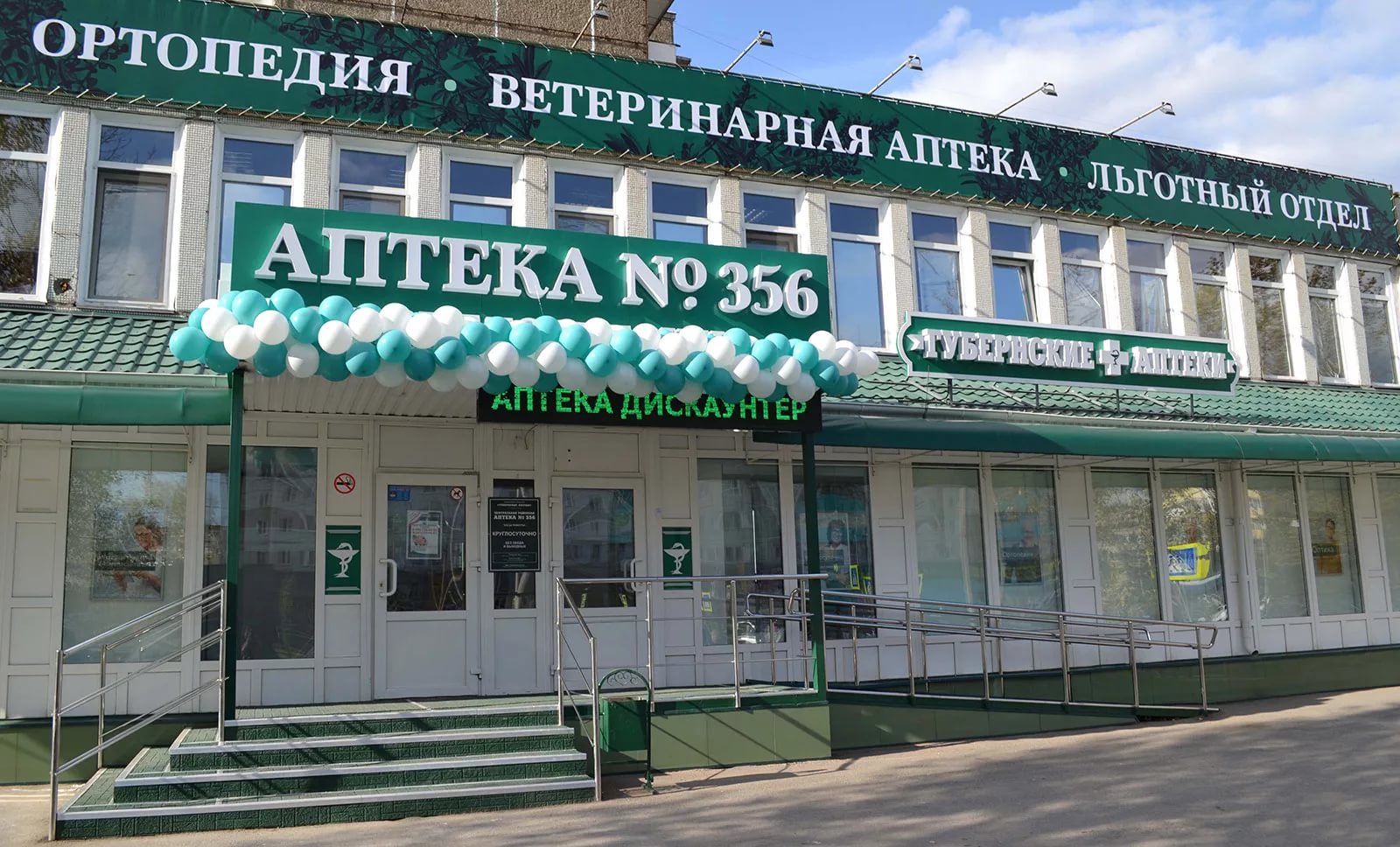 4.Общее оформление торгового зала. Цветовая гамма зеленого и белого цвета. В качестве освещения используют люминесцентные лампы, в отделе оптики на витринах используют светодиодные ленты. Так же на открытой витрине представлена включенная соляная лампа с теплым светом. Имеются места для отдыха посетителей в каждом отделе аптеке. А именно: книжные столики, пуфики, диваны. В качестве декора в отделе оптики имеется аквариум. 5.Организация торгового пространства. Устройство торгового зала, тип выкладки товаров смешанный. В основном представлена закрытая выкладка товара, за исключением стеллажей для массажеров, а так же косметических и пищевых товаров находящиеся около кассы. Тип торгового оборудования - классический прилавок: витрины открытого и закрытого типа; пристенные витрины; витрины, расположенные в центре торгового зала. Схема торгового зала. Голубое – витрины. Розовое прилавки с кассами. Прозрачное декор (пуфики, диваны, столики). Вверху с лево на право: оптика, безрецептурный отдел, льготный отдел. Внизу с лево на право: ветеринарная аптека, ортопедия. 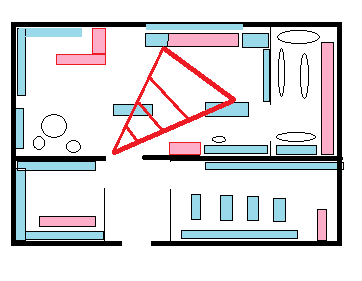 Зоны: холодная - отдел оптики особенно где находится декор(столик, аквариум); теплая – безрецептурный отдел нижняя касса, витрины с правой стороны; горячая - безрецетурный отдел верхний прилавок и рядом стоящие витрины. Коэффициент установочной площади S= 61,88/221=0,28. 6.Товарная выкладка. По фармакологическим группам: ИМЗ, парафармацевтические товары, диетическое питание, витамины, НПВП, товары от ОРВИ. По производителям отечественного (Российского производства, товары от Губернской аптеки), зарубежного. По уровням: шляпы, глаз, рук, ног.7. Реклама в аптеке, ее размещение (место размещения, состояние рекламы). Фото торгового зала, витрин.8.Вывод, данная аптека соответствует требованиям современного маркетинга.10. Предложения по улучшению работы. Можно добавить музыку, (телевизор в льготный отдел с рекламой товаров ассортимента аптеки) что бы скрасить минуты ожидания в очереди.Тема №  11. Торговое оборудование аптеки (6 часов)Кассовый аппарат необходим для выдачи покупателям чеков и налогового учета ваших доходов. Чек является документом, подтверждающим покупку в вашей аптеке. Кроме того, понадобятся сканер штрих-кода, терминал для безналичной оплаты и денежный ящик.Прилавок. В зависимости от размера торгового зала устанавливается один, два или три прилавка. На прилавке размещают кассу, предметы учета: калькулятор, тетради, ручки. Внутри стола предусмотрены выдвижные шкафчики для хранения лекарств, денег, документов. Прилавок можно купить в разных исполнениях (простой или фигурный) и из различных материалов: пластик, дерево, стекло.Витрина. Аптечная витрина должны быть вместительной, красивой и изготовлена из прочных материалов. А для защиты от краж оснащена специальным замком. Производители предлагают различные виды витрин: угловые, трапециевидные, прямоугольные, квадратныеСтеллажи для косметики, полки и ящикиКосметические средства должны находиться отдельно от медикаментов. Поэтому, размещать их надо в специальных стеллажах. Чтобы располагать ассортимент в полном объеме, необходимы дополнительные настенные полки и ящики для хранения медикаментов, не требующих особого температурного режима. Камеры наблюдения. Офисное оборудование. В каждой аптеке должно быть помещение для работы администрации и руководства. Там осуществляются расчеты, ведется учет, создаются различные документы. Сюда входят; мебель (стол, кресла, стулья, шкафы, полки); компьютер; принтер; канцелярию.Тема №  12.  Планировка торгового зала аптеки (12 часов)  Торговый зал аптеки должен обеспечивать большую пропускную способность, свободу передвижения покупателей, максимальная обозримость ассортимента. От этого зависят оперативность и уровень обслуживания, количества покупок, и мнение покупателей об аптеке.Оптимальное использование пространстваКак правило,40% площади аптеки занимает торговое оборудование, приблизительно 60% площади необходимо оставлять для движения покупателей, чтобы они чувствовали себя комфортно.Не зависимо от типа аптеки немаловажную роль играет система навигации, представленная табличками с названиями отделов, групп лекарственных препаратов, которые помогают покупателю сориентироваться в аптеке и во всем многообразии предлагаемых лекарств. Надписи должны быть понятны для покупателей - противоаллергические средства, а не антигистаминные и т.дПриоритетные места в торговом залеЕстественное направление движения покупателей показывает:1. 80-90% покупателей обходят все точки продажи,расположенные по периметру торгового зала и лишь 40-50% покупателей обходят внутренние ряды;2.Наиболее «горячими» местами при этом являются начало потока покупателей и зона касс.Важно определить первое направление, выбираемое покупателем, т.к. лучшим местом для расположения товара является то, которое первым попадется посетителю аптеки на глаза. Причины этого:1.Покупка некоторых товаров является импульсной. Желание покупателя купить что-то незапланированное наиболее сильно именно в начале движения. Покупатель успеет купить тот товар из конкурентных, который увидит раньше остальных.2.Около касс покупатель стоит в очереди и ничем не занят. Поэтому зона касс является привлекательной для тех товаров, которые чаще других покупаются под воздействием импульса.При организации пространства торгового зала, необходимо учитывать зоны, на которые поделена аптека.Всю торговую площадь можно условно разделить на:-установочную площадь-площадь для прохода покупателей и перемещения товаров-площадь рабочих мест-площадь контрольно-кассового узлаУстановочная площадьУстановочная площадь - площадь, занятая под торговое оборудование. Об эффективности использования площади торгового зала судят по коэффициенту установочной площади, который рассчитывается по формуле: Ку=Sу/Sт.з.Где Sy -установочная площадь (площадь, занятая под торговое оборудование) м2; Sт.з.-площадь торгового зала, м2Оптимальное его значение должно быть в пределах от 0,25 до 0, 35. Низкое значение коэффициента установочной площади (меньше 0,25) говорит о нерациональном использовании торговой площади и недостатке оборудования. высокое значение (более 0,35) -о избытке торгового оборудования, из-за чего посетителям будет неудобно передвигаться по аптеке и хорошо видеть товары.Рабочая зонаРабочая зона выделяется для обслуживания покупателей через первый стол. Ее размер равен произведению длины фронта прилавка на глубину рабочего места. Глубина рабочего места работника первого стола включает ширину прилавка и торгового оборудования для выкладки и размещения запаса товаров, а также ширину прохода между ними, которая должна быть не менее 0,9 метра.Рабочая зона оснащается секционными шкафами, которые могут быть трех типов: односторонние, пристенные, встраиваемые, поворотные и проходные. Параллельно линии шкафов устанавливаются секции столов прилавков с проходом от 90 до 120 см. такое расположение позволяет сотруднику аптеки работать стоя и сидя, а также размещать лекарственные средства и другие товары в зонах досягаемости на минимальном удалении от рабочего места. На рабочем столе устанавливаются компьютер и кассовый аппарат.Контрольно-кассовый узелКонтрольно-кассовый узел - специально оборудованная часть площади торгового зала в аптеках самообслуживания, предназначенная для расчетов покупателей. Площадь контрольно-кассового узла включает в себя площадь, занимаемую кассами, проходами между ними, столами для упаковки товара, площадь для хранения корзин. Эта площадь не должна превышать 15% площади торгового зала.Расположение кассы должно обеспечивать работнику аптеки обзор всего зала. Кроме того, касса не должна располагаться слишком близко к выходу, чтобы очередь не мешала покупателям свободно выходить из аптеки.Тема №  13. Витрины. Типы витрин. Оформление витрин. (12 часов)Витрина - это полностью или частично остекленный шкаф со средней высотой 2,1 м, предназначенный для демонстрации продукции потенциальному покупателю. Глубина витрины обычно составляет 30—40 см. Каркас шкафа изготавливается из листовых материалов на древесной основе, либо из металлического профиля. Заполнение шкафа в большинстве случаев составляют полки. Нижняя часть витрины высотой около 50—60 см обычно отводится под хранение дополнительных товарных единиц.Виды витрин по степени открытости: открытая, закрытая, полуоткрытая витрины.По товарному признаку: комбинированные, специализированные, узкоспециализированные, смешанные.По характеру оформления: товарные, тематическиеПравила оформления витрин1.Доступность. «Покупательская способность» человека определяется длиной его руки. Это высказывание заставляет нас подумать о том, чтобы покупателям было удобно доставать товар с витрины (разным покупателям с разных витрин).2. Рубрикация. Необходимо чтобы для каждой полки на витрины были сделаны понятные, хорошо читаемые, выполненные в одном стиле рубрикаторы, которые будут понятны простому покупателю.3. Рядом с названием. Если расположить соответствующий товар рядом с рубрикатором, то это увеличит его продажи.4. Рядом с лидером продаж. Размещение препарата с самым ходовым товаром увеличивает его продаваемость.5. Массовая выкладка. При массовой выкладке у посетителя возникает ощущение того, что данный товар пользуется повышенным спросом в аптеке и вызывает ассоциацию с низкой ценой и качеством препарата. Чем большую площадь занимает товар, тем он лучше заметен и тем больше привлекает внимание.6. Первым пришел – первым ушел (Правило FIFO). В торговом зале аптеки, вновь поступившие упаковки товара должны размещаться за «старым» товаром. Правило используется для уменьшения расходов организации по иссекшим срокам годности товара.7. Наполненность витрины. Пустые места на витринах, после продажи товара создают негативное впечатление у покупателей. 8. Правило оформления ценников. Цена является важным критерием при принятии решения о покупке. Цена товара должна быть четко обозначена и хорошо видна покупателю. Так же можно использовать специальные таблички яркого цвета, необычной формы для привлечения внимания посетителей аптеки и для выделения товара, который участвует в какой- либо рекламной акции и т.д.9. Подсветка витрин. Для того чтобы выделить товар на витрине или в не самом выигрышном месте торгового зала (например, «холодная зона» торгового зала аптеки). Она должна привлекать внимание посетителя и не слепить его.Виды расположения товара на витринах:1. горизонтальное2. вертикальные 3. блочное 4. фронтальноеРасположение товара по уровню:1.Уровень шляпы (выше 1.7 м). На него ставят товар, упаковка которых достаточно привлекательна, чтобы быть замеченной издалека (например, чаи, косметика, маленькие упаковки), чтобы покупателю было удобнее рассмотреть и достать товар. Не рекомендуется на этот уровень ставить громоздкие тяжелые товары. Этот уровень обеспечивает 10% продаж.2.Уровень глаз (1.1 – 1.7 м) - наиболее благоприятный уровень, обеспечивает 40% продаж. Здесь размещают товары импульсного спроса, новинки, широко известные товары, а также товары с наиболее привлекательной для посетителя аптеки ценой.3.Уровень рук (0,6 -1,1 м). Здесь размещают товары сезонного и спонтанного спроса, широко рекламируемых товары, товары первой необходимости. Этот уровень обеспечивает 30% продаж.4.Уровень ног (0,2 - 0,6 м). Обеспечивает 20% продаж и предназначен для объемных, громоздких, тяжелых товаров, надписи на которых лучше читаются сверху (вода, соки, памперсы).Тема №  14. Реклама в аптеке. (6 часов)Виды наружной рекламы:1.Указатели – служат для обозначения направления движения, поэтому их размещать нужно по ходу движения потенциальных покупателей. Место: проезжая часть, остановки, подземные переходы.2.Рекламные щиты – наиболее часто размещаются на проезжей части, имеют приличные габариты.3.Растяжки – широкие полосы из ткани с обозначением названия аптеки и указанием направления.4.Штендеры – выносные конструкции, располагающиеся рядом с аптекой, устанавливаются перпендикулярно потоку людей.5.Также для наружной рекламы используются: панель-кронштейны, тротуарная графика, тротуарные куклы.Виды внутренней рекламы:1.Плакаты. Настенные рекламные средства больших размеров. Отличаютсякрасочностью и малым количеством текста. Быстро привлекают внимание крекламируемому товару.2.Наклейки и стикеры. Они прикрепляются рядом с самим товаром,непосредственно на товар. Могут использоваться как «входная»реклама при размещении на входной двери аптеки.3.Каталоги. Справочники, содержащие перечень товаров с подробнойхарактеристикой, ценой, условиями продажи и изображением товара.4.Буклеты. Отпечатанные с двух сторон и имеющие один или несколько сгибов листы. Выполняются чаще всего в цвете с рисунками и фотографиями.5.Листовки. Страницы стандартного формата с текстом на одной или на обеихсторонах. Сообщают рекламную информацию о конкретном товаре.6.Проспекты. Рекламные материалы в виде брошюр с преобладанием фотографий или диаграмм для демонстрации товаров или услуг аптеки.7.Мобайлы. Это подвесные макеты изделия, выполненные в величинупревышающую натуральную.8.Муляжи (джумби). Увеличенные или в натуральную величину копии товаров или их упаковок. Могут размещаться в витринах, когда нельзя выставить товар на витрину из-за его свойств (например, термолабильные препараты), а также при оформлении наружной витрины аптеки.9.Шелфтокеры. Они предназначены для выделения ряда товаров одного бренда.10.Шелфорганайзеры. Они помогают зрительно обособить часть полки иорганизовать выкладку в этой части. Отделяют один вид товара от другого.11.Воблеры. Представляют собой рекламные изображения на подвижной ножке, которые одним концом прикрепляются к поверхности и привлекают внимание за счет своей вибрации.12.Блюдца для приема денег. Специальные блюдца, на которые на наноситьсярекламная информация о производителе товара или самом товаре. Размещаются на кассе.13.Сувенирная продукция. К ней относятся: пакеты, календарики с рекламойаптеки или товаров, настенные, напольные, карманные календари, ручки,блокноты, брелки и др.14.Использование POS - материалов в аптекеPOS материалы - "pointofsale" (место продаж), материалы рекламнойподдержки и продвижения товара в торговом зале аптеки. Основная цель размещения POS материалов в торговом зале аптеки – направить потенциального покупателя товара к месту его выкладки, помочь сориентироваться во всем многообразии предложенного товара, ознакомиться с новинками рынка и повысить уровень продаж.№Наименование разделов и тем практикиНаименование разделов и тем практикиВсего часовВсего дней122341.Организация работы  аптеки по приему и хранению товаров аптечного ассортимента. Документы, подтверждающие качество.Организация работы  аптеки по приему и хранению товаров аптечного ассортимента. Документы, подтверждающие качество.3052.Лекарственные средства. Анализ ассортимента. Хранение. Реализация.Лекарственные средства. Анализ ассортимента. Хранение. Реализация.1833.Гомеопатические лекарственные препараты. Анализ ассортимента. Хранение. Реализация.Гомеопатические лекарственные препараты. Анализ ассортимента. Хранение. Реализация.614.Медицинские изделия. Анализ ассортимента. Хранение. Реализация.Медицинские изделия. Анализ ассортимента. Хранение. Реализация.1835.Медицинские приборы, аппараты, инструменты. Анализ ассортимента. Хранение. Реализация.Медицинские приборы, аппараты, инструменты. Анализ ассортимента. Хранение. Реализация.1836.Биологически-активные добавки. Анализ ассортимента. Хранение. Реализация.Биологически-активные добавки. Анализ ассортимента. Хранение. Реализация.1227.Минеральные воды. Анализ ассортимента. Хранение. Реализация.Минеральные воды. Анализ ассортимента. Хранение. Реализация.618.Парфюмерно-косметические товары. Анализ  ассортимента.Хранение. Реализация.Парфюмерно-косметические товары. Анализ  ассортимента.Хранение. Реализация.619.Диетическое питание, питание  детей до 3х лет.Диетическое питание, питание  детей до 3х лет.6110.Маркетинговая характеристика аптеки.Маркетинговая характеристика аптеки.18311.Торговое оборудование аптеки.Торговое оборудование аптеки.6112.Планировка торгового зала аптеки.Планировка торгового зала аптеки.12213.Витрины. Типы витрин. Оформление витрин.Витрины. Типы витрин. Оформление витрин.12214.Реклама в аптеке.Реклама в аптеке.6115.Маркетинговые исследования товаров аптечного ассортимента.Маркетинговые исследования товаров аптечного ассортимента.61ИТОГОИТОГО18030Вид промежуточной аттестацииВид промежуточной аттестациидифференцированный зачетДатаВремя началаработы Время окончания работыНаименование работы Оценка/Подпись руководителя29.05.208:0014:00Организация работы  аптеки по приему и хранению товаров аптечного ассортимента. Документы, подтверждающие качество.30.05.208:0014:00Организация работы  аптеки по приему и хранению товаров аптечного ассортимента. Документы, подтверждающие качество.01.06.208:0014:00Организация работы  аптеки по приему и хранению товаров аптечного ассортимента. Документы, подтверждающие качество.02.06.208:0014:00Организация работы  аптеки по приему и хранению товаров аптечного ассортимента. Документы, подтверждающие качество.03.06.208:0014:00Организация работы  аптеки по приему и хранению товаров аптечного ассортимента. Документы, подтверждающие качество.04.06.208:0014:00Лекарственные средства. Анализ ассортимента. Хранение. Реализация.05.06.208:0014:00Лекарственные средства. Анализ ассортимента. Хранение. Реализация.06.06.208:0014:00Лекарственные средства. Анализ ассортимента. Хранение. Реализация.08.06.208:0014:00Гомеопатические лекарственные препараты. Анализ ассортимента. Хранение. Реализация.09.06.208:0014:00Медицинские изделия. Анализ ассортимента. Хранение. Реализация.10.06.208:0014:00Медицинские изделия. Анализ ассортимента. Хранение. Реализация.11.06.208:0014:00Медицинские изделия. Анализ ассортимента. Хранение. Реализация.12.06.208:0014:00Медицинские приборы, аппараты, инструменты. Анализ ассортимента. Хранение. Реализация13.06.208:0014:00Медицинские приборы, аппараты, инструменты. Анализ ассортимента. Хранение. Реализация15.06.208:0014:00Медицинские приборы, аппараты, инструменты. Анализ ассортимента. Хранение. Реализация16.06.208:0014:00Биологически-активные добавки. Анализ ассортимента. Хранение. Реализация17.06.208:0014:00Биологически-активные добавки. Анализ ассортимента. Хранение. Реализация18.06.208:0014:00Минеральные воды. Анализ ассортимента. Хранение. Реализация.19.06.208:0014:00Парфюмерно-косметические товары. Анализ  ассортимента.Хранение. Реализация.20.06.208:0014:00Диетическое питание, питание  детей до 3х лет.22.06.208:0014:00Маркетинговая характеристика аптеки.23.06.20                                                                                                                                                                                                                                                                                                                                                                                                                                                                                                                                                                                                                                                                                                                                                                                                                                                                                                                                                                                                                                                                                                                                                                                                                                                                                                                                                                                                                                                                                                                                                                                                                                                                                                                                                                                                                                                                                                                                                                                                                                                                                                                                                                                                                                                                                                                                                                                                                                                                                            8:0014:00Маркетинговая характеристика аптеки.24.06.208:0014:00Маркетинговая характеристика аптеки.25.06.208:0014:00Торговое оборудование аптеки.26.06.208:0014:00Планировка торгового зала аптеки.27.06.208:0014:00Планировка торгового зала аптеки.29.06.208:0014:00Витрины. Типы витрин. Оформление витрин.30.06.208:0014:00Витрины. Типы витрин. Оформление витрин.01.07.208:0014:00Реклама в аптеке.02.07.208:0014:00Маркетинговые исследования товаров аптечного ассортимента.